Бисероплетение - это искусство со стажем, и ему все возрасты покорны: малыши увлеченно нанизывают бусы подростки плетут "фенечки" и браслеты, мамы с удовольствием носят изящные бисерные колье и серьги, подчеркивающие индивидуальность каждой рукодельницы. О пользе этого увлекательного процесса и говорить не приходится. Ведь подобные занятия успокаивают, развивают воображение, учат сосредоточенности и усердию, развивают мелкую моторику, координацию движений, гибкость пальцев, что напрямую связано с речевым и умственным развитием. Занятие бисером доступно и полезно для маленьких и неумелых рук. По желанию ребенка бисер и бусинки, словно элементы конструктора, могут превратиться в веселую игрушку, нарядное украшение или новогодний сувенир. Поделка из бисера даже в неумелых руках всегда выглядит ярко, эффектно.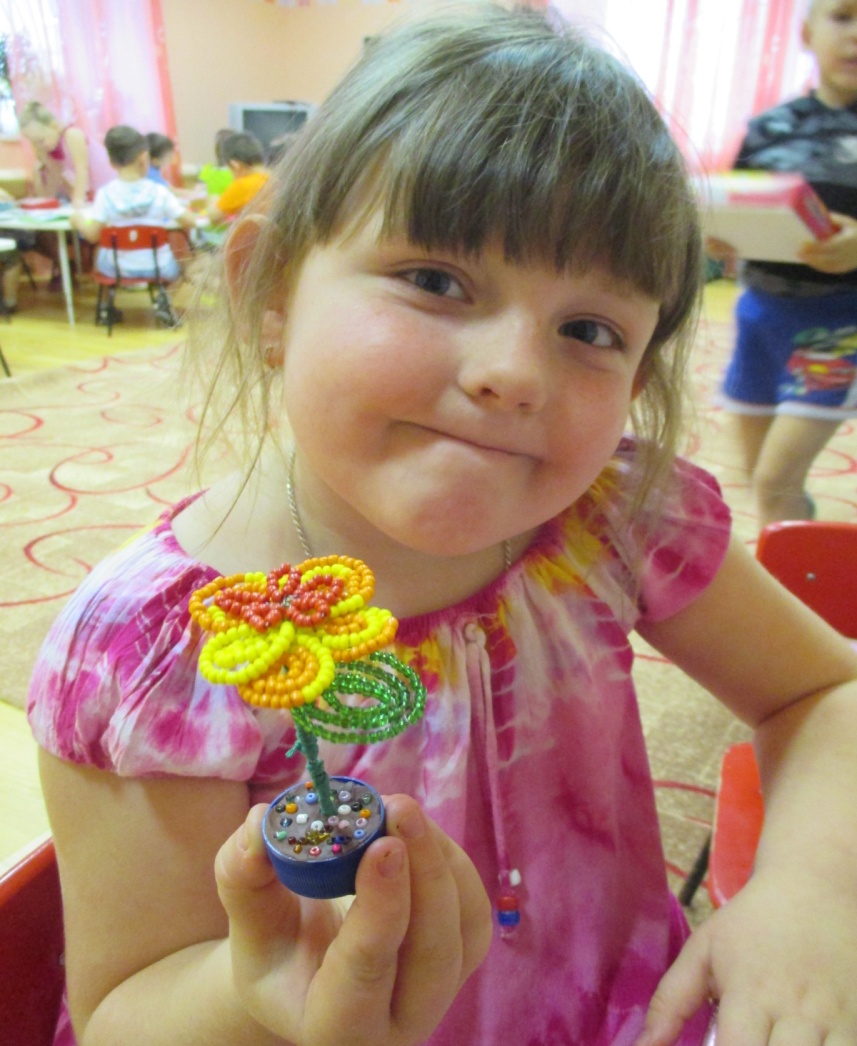 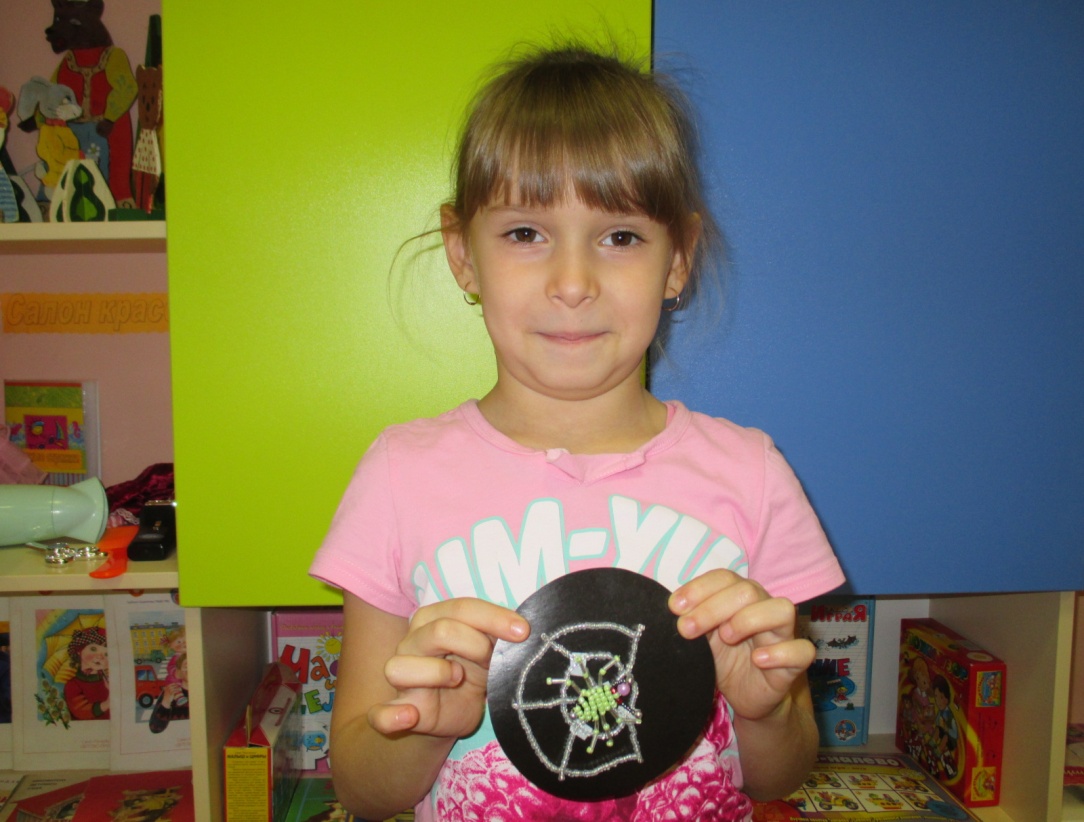 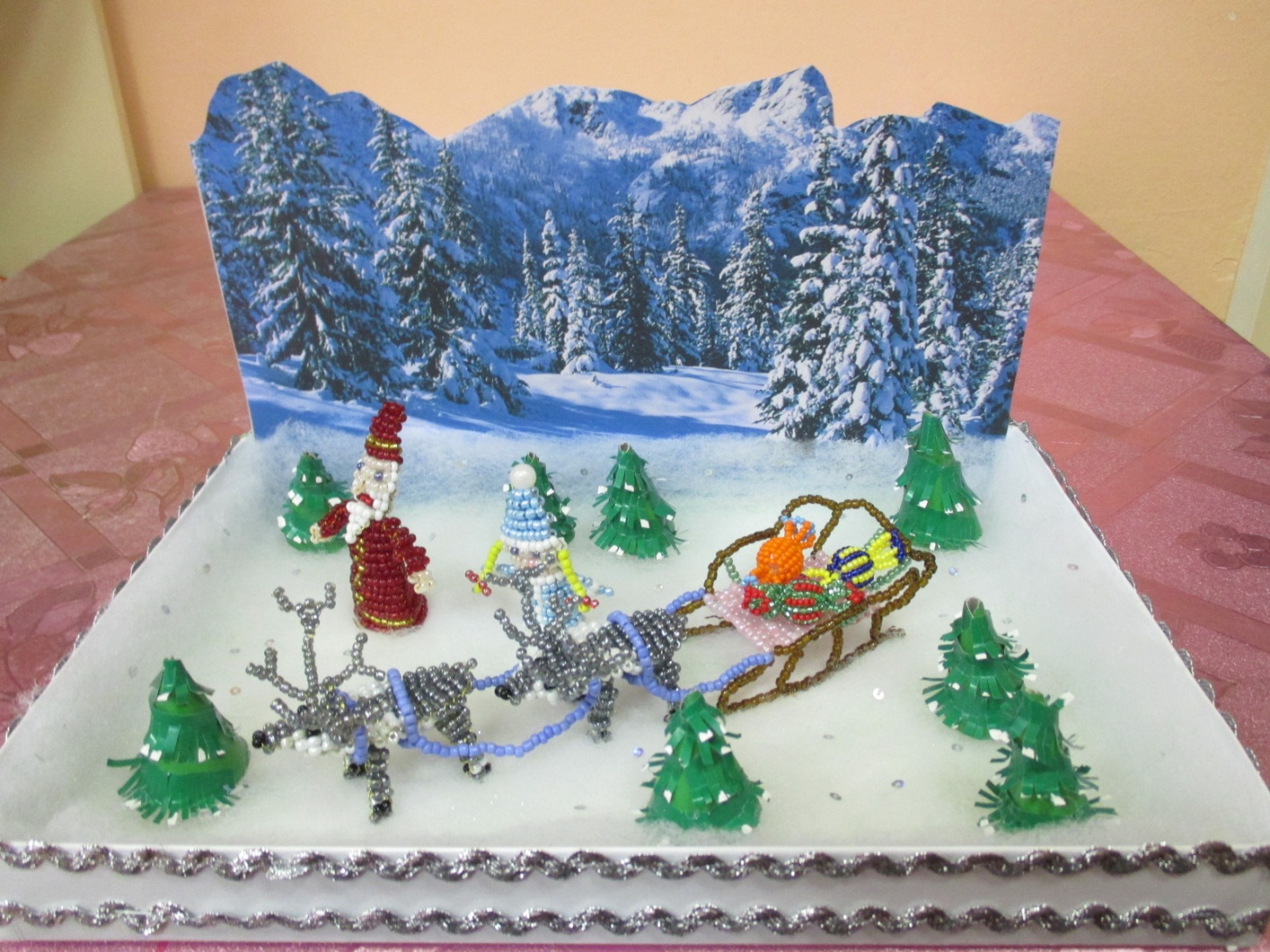 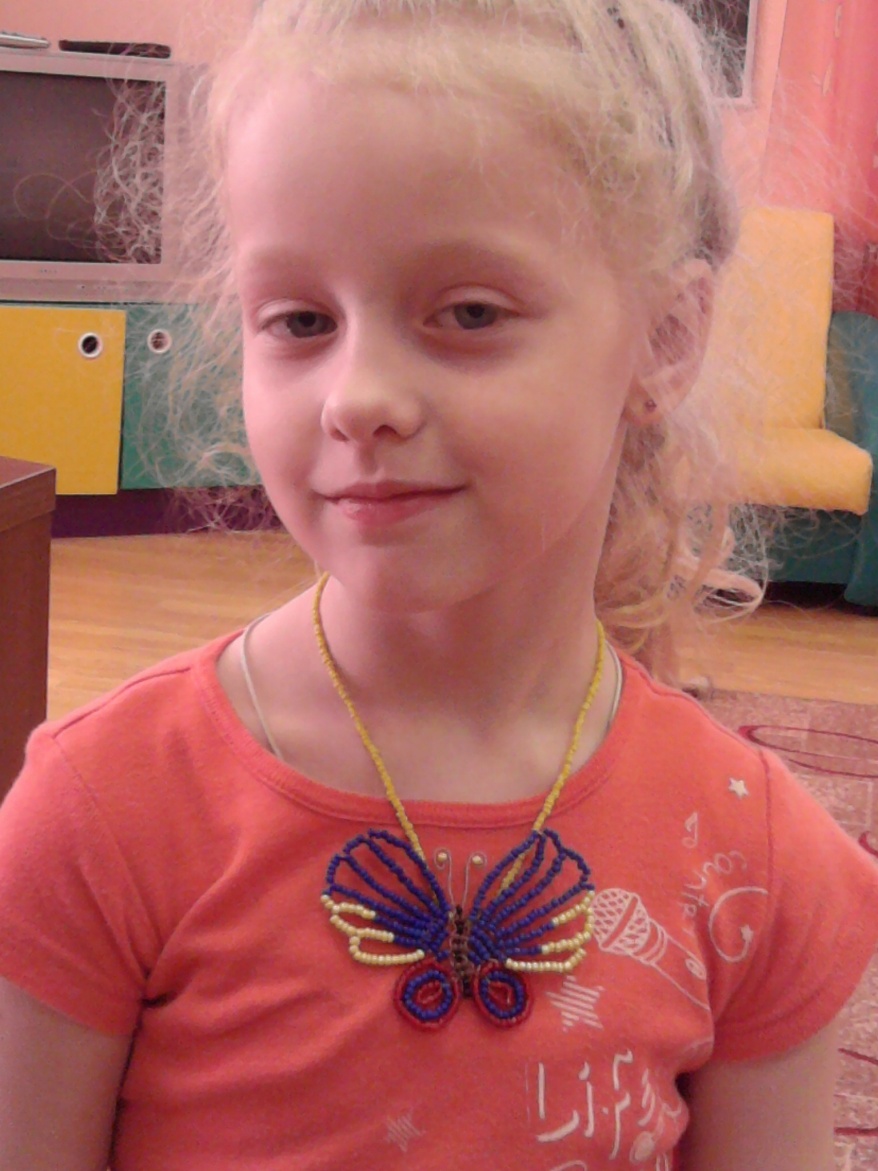 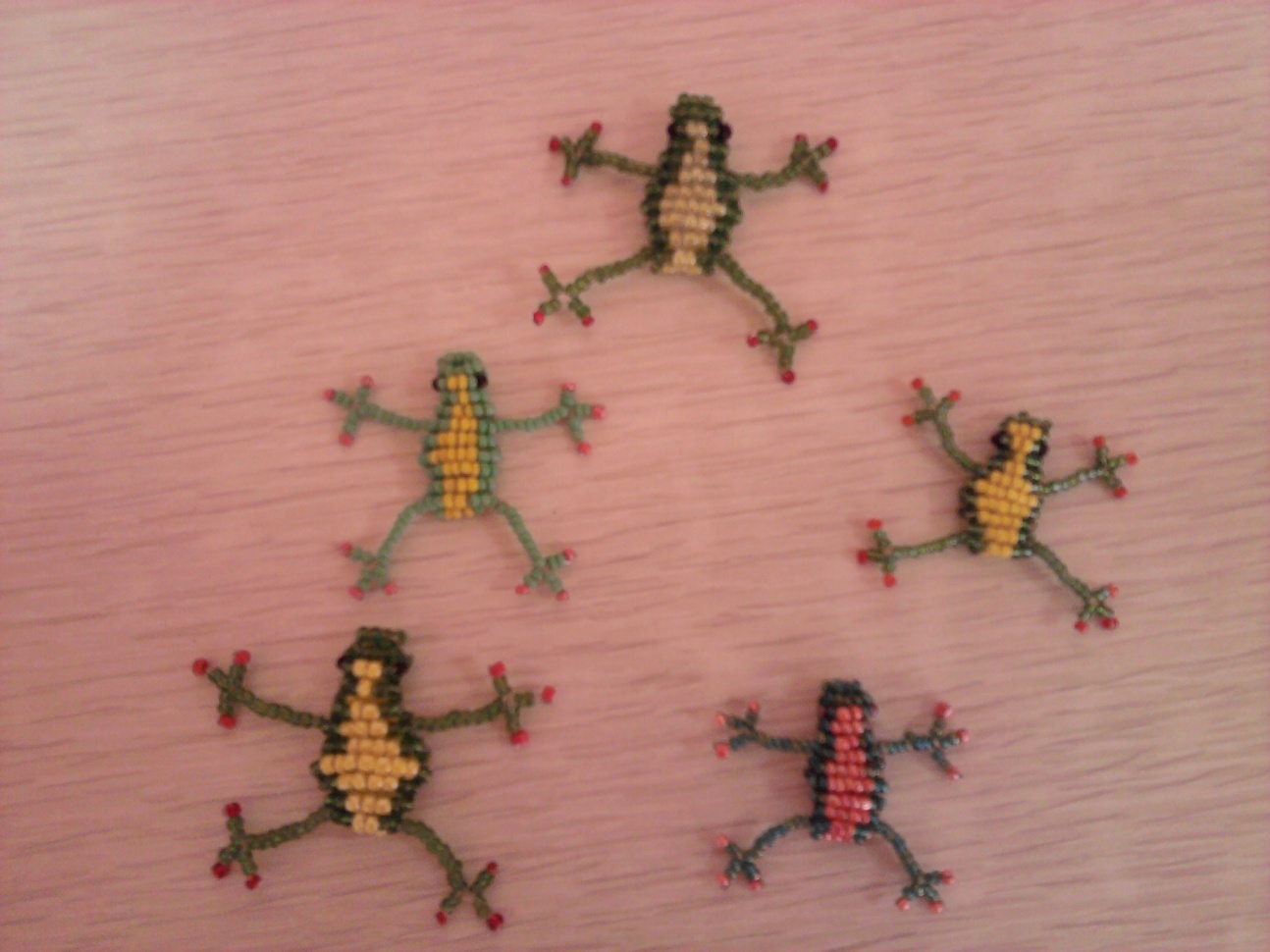 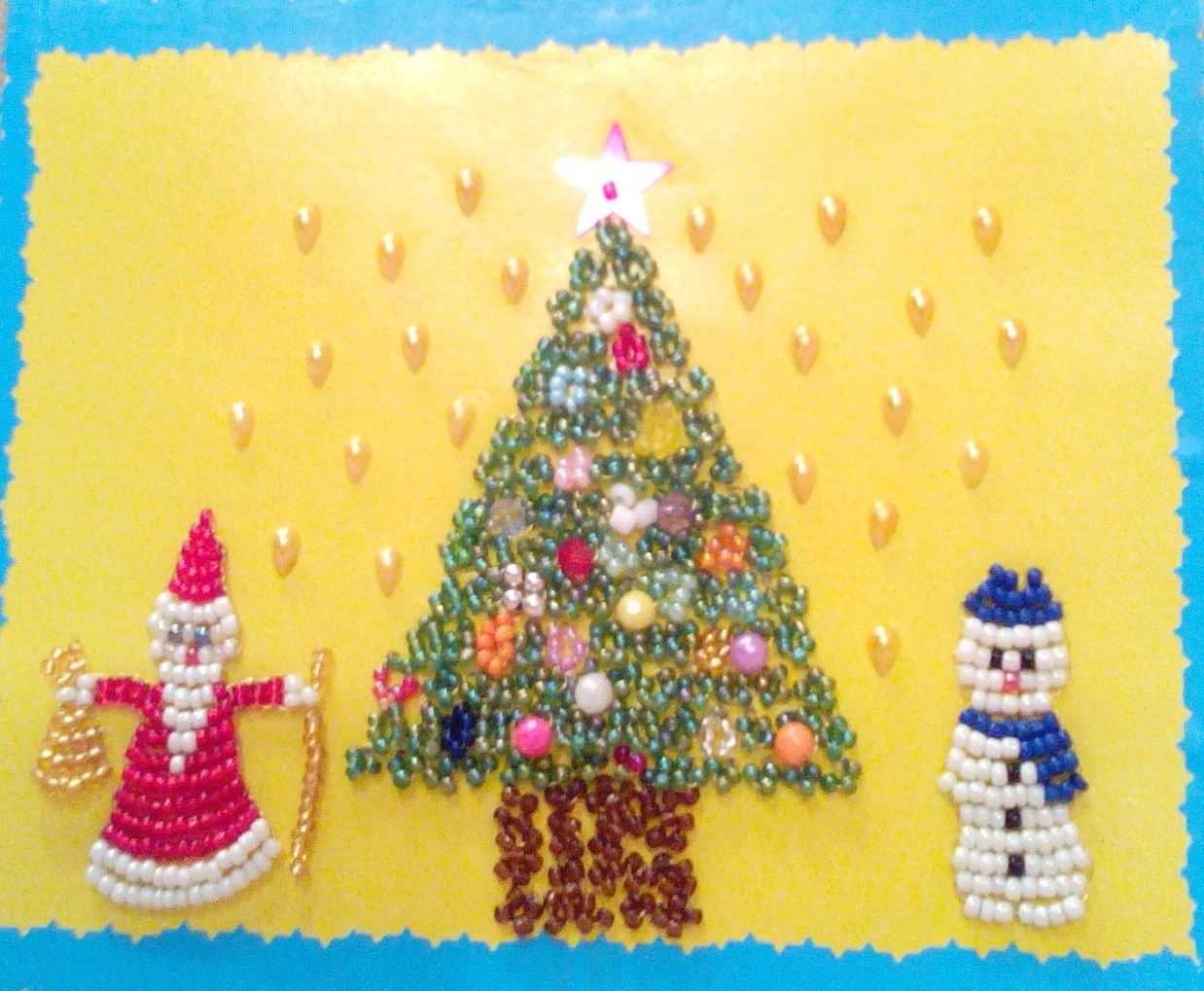 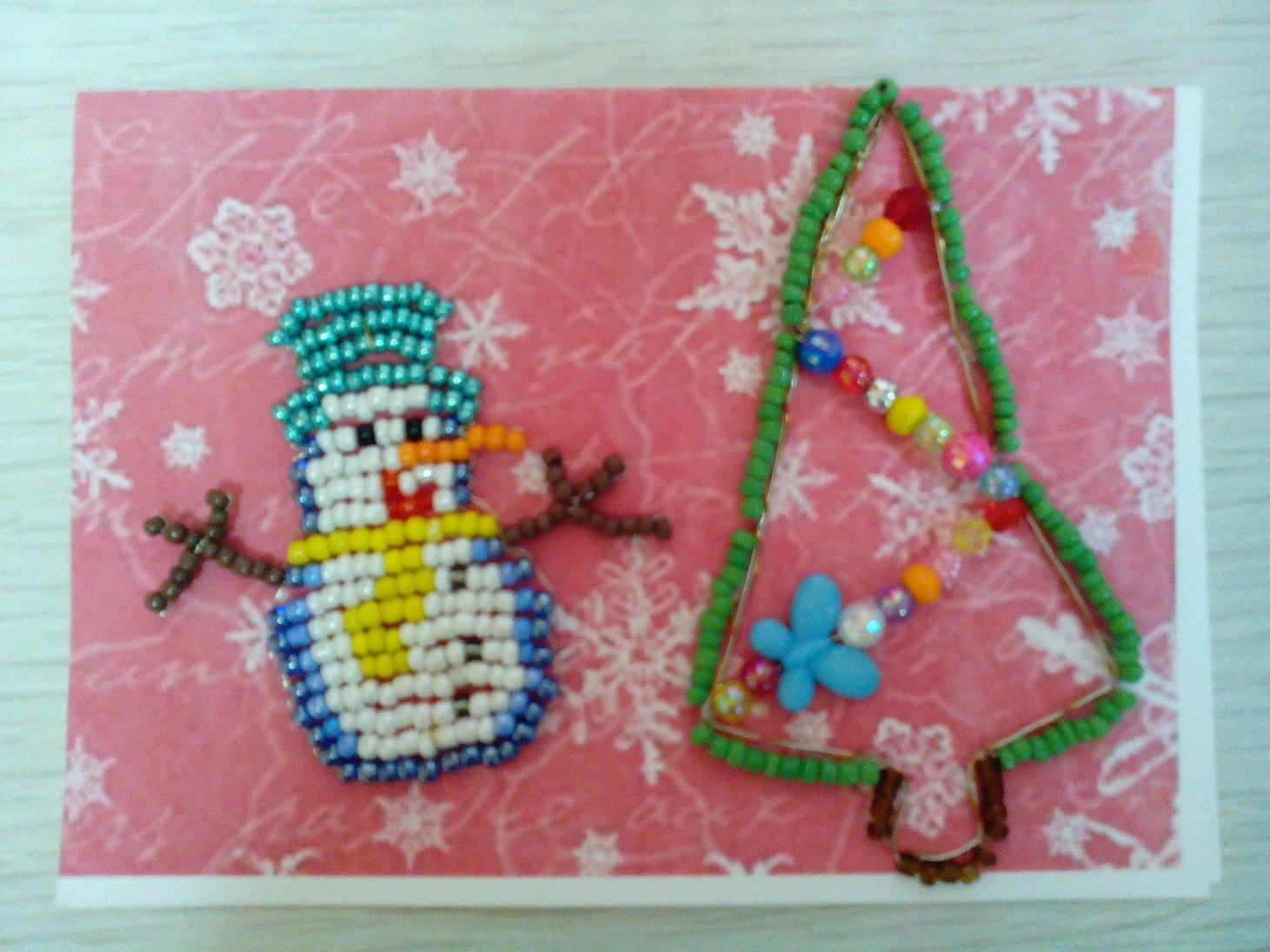 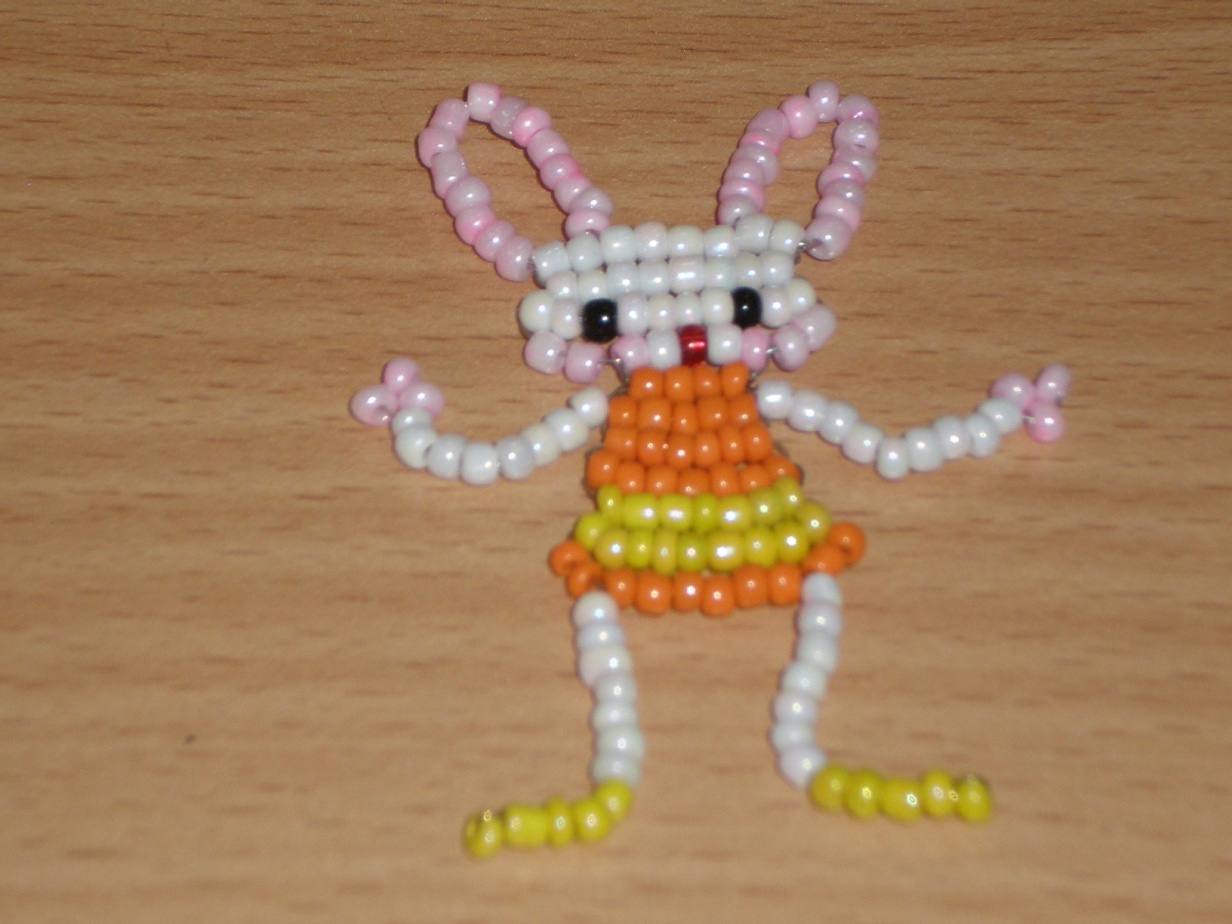 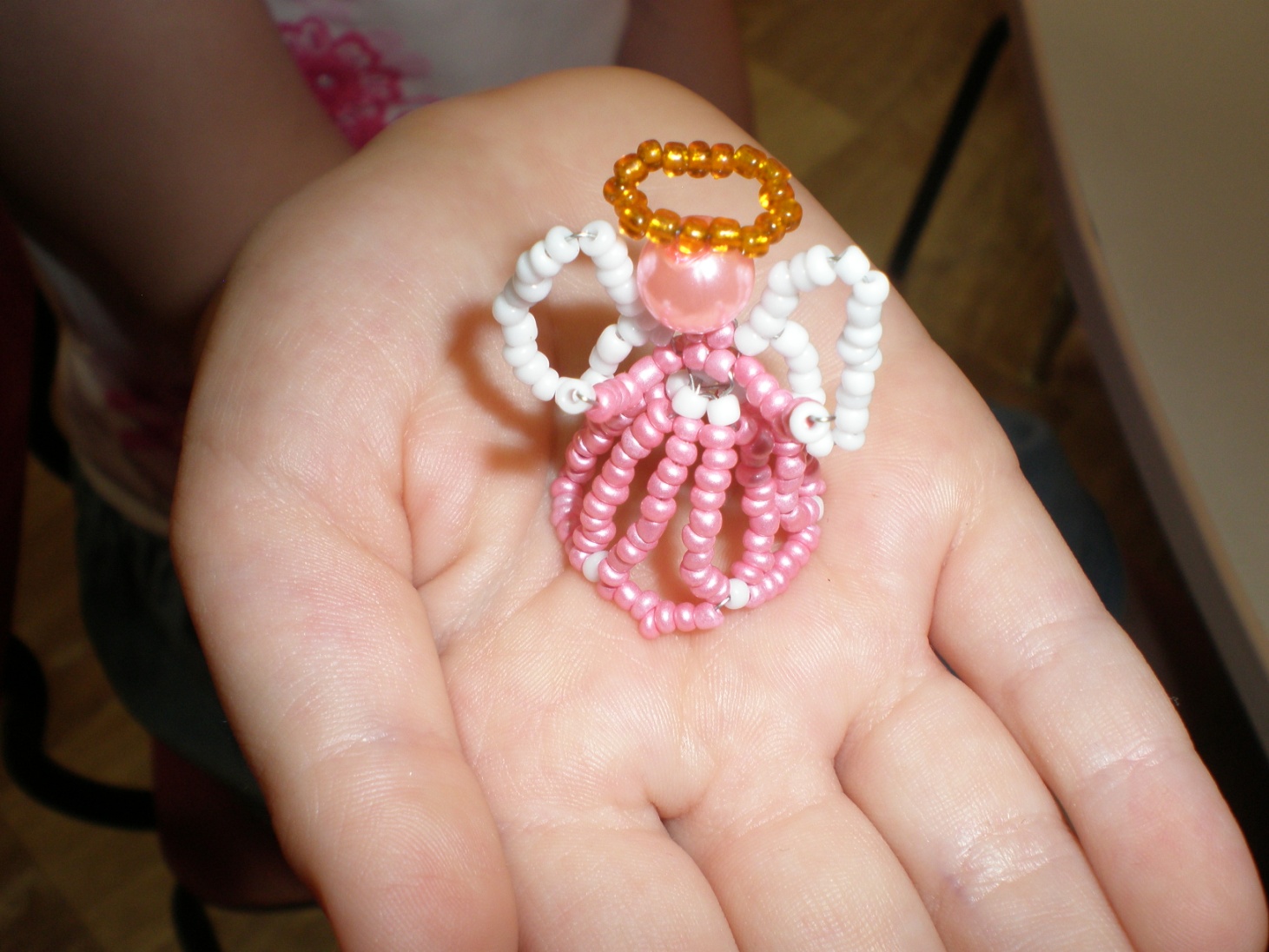 